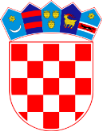        REPUBLIKA HRVATSKASISAČKO-MOSLAVAČKA ŽUPANIJA       OSNOVNA  ŠKOLA  SUNJA     Ljudevita Posavskog  55/A, SunjaKLASA: 130-04/19-01/02URBROJ: 2176-20-01-19-11Sunja, 10.12.2019.OBAVIJEST O ODABIRU PONUDA PO OBJAVLJENOM JAVNOM POZIVUPovjerenstvo za provedbu javnog poziva i izbor najpovoljnije ponude za organizaciju višednevne izvanučioničke nastave škole u prirodi „Biseri Dalmacije“ za 3. i 4. Razreda, izabralo je ponude koje ispunjavaju uvjete navedene u javnom pozivu kako slijedi:ARRIVA TRAVEL (PANTURIST d.d.), Sv. L. B. Mandića 33, 31 000 OsijekASTRALIS travel d.o.o., M. Gupca 20,  35 000 Slavonski BrodVRBANAC PRIJEVOZ putnička agencija Sisak, Budaševo 78, 44 202 TopolovacLATERNA SISAK turistička agencija, A. Starčevića 13, 44 000 SisakKONTAKT TOURS d.o.o. Zagreb, Gundulićeva 3, 10 000 ZagrebObavještavaju se navedene Agencije da će roditeljski sastanak za odabir najpovoljnije ponude biti u ponedjeljak, 16. prosinca 2019. u 17,00 sati u prostorijama Osnovne škole Sunja.Povjerenstvo za odabir ponuda odredilo je da vrijeme trajanja prezentacija svake Agencije iznosi maksimalno 15 minuta.Agencije će se predstavljati gore navedenim redoslijedom.  								          Predsjednica Povjerenstva								            Gordana Dragičević, v.r.